REVIEW ANSWERS # 1 – 15 P. 266-267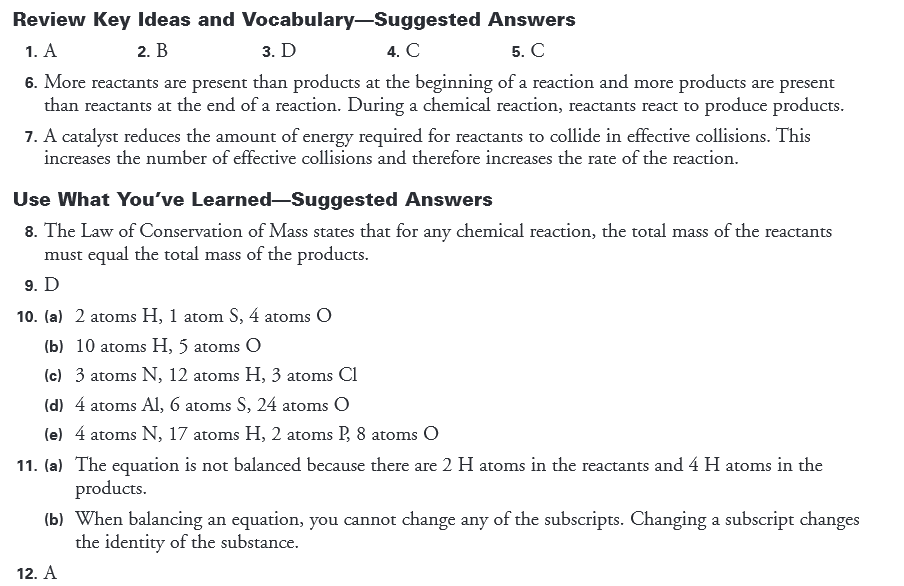 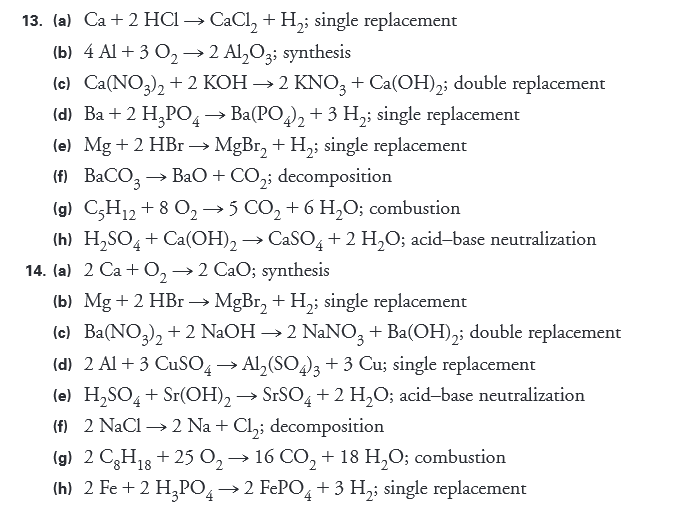 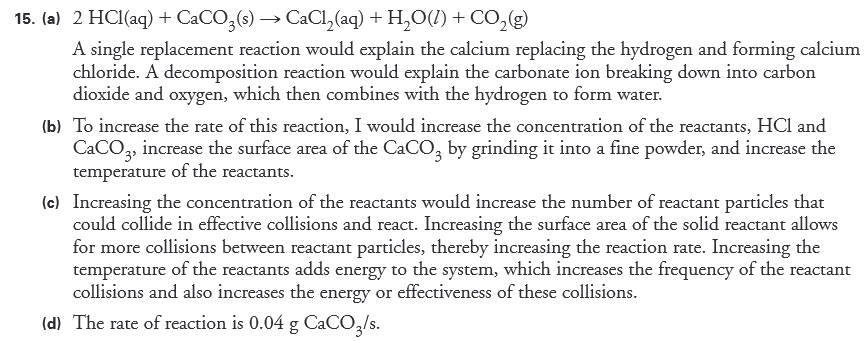 